  陕 西 铁 路 工 程 职 业 技 术 学 院   2019届 安 全 技 术 与 管 理 专 业毕业设计任 务 书指 导 书班    级：                  姓    名：                  学    号：                  指导老师：                  管理工程系2018年7月毕业设计任务书指导书为贯彻教育部《高等职业学校专业教学标准（试行）》有关精神，结合安全技术与管理专业人才培养方案和教学计划的要求，培养安全技术与管理行业技术技能型人才，特制定本专业毕业设计任务书指导书。有关要求具体如下：一、毕业设计选题及内容要求（一）毕业设计选题及内容要求
1.毕业设计的选题应尽可能结合顶岗实习实践内容，满足实用性、综合性的要求。毕业设计题目建议为“**工程安全专项施工方案”。
2.应立足于顶岗实习所在项目生产实践，结合工程概况、工期、现场环境、设计图纸、施工工艺、安全技术措施、标准规范等完成毕业设计内容。注意与施工组织设计、施工方案的区别。安全专项施工方案的内容一般应包括工程概况、编制依据、施工计划、施工工艺技术、施工安全保证措施、安全检查与应急措施、劳动力计划、一些必要的计算书及相关图纸等。 （1）工程概况：危险性较大的分部分项工程概况、施工平面布置、施工要求和技术保证条件。（2）编制依据：相关法律、法规、规范性文件、标准、规范及图纸（国标图集）、施工组织设计等。（3）施工计划：包括施工进度计划、材料与设备计划。（4）施工工艺技术：技术参数、工艺流程、施工方法、检查验收等。（5）施工安全保证措施：组织保障、技术措施、应急预案、监测监控等。（6）劳动力计划：专职安全生产管理人员、特种作业人员等。（7）计算书及相关图纸。毕业设计的深度应该符合施工现场实践指导性要求，做到准确、实用。
3.现场资料应收集所在岗位或所在项目的资料，要求图文并茂，最后加上参考文献、附录、毕业设计体会、致谢。（二）毕业设计格式要求1.毕业设计封面见附件1-1，封二见附件1-2。2.毕业设计评审：要求校外指导教师指导评语、答辩评语及评分均由现场教师填写，校内指导教师评语及评分等资料寄回学校以后由相应校内指导教师填写，评审表格见附件1-3。3.毕业设计目录 目录中的标题最多可到三级，且要标注对应在正文中的页码，目录不设页眉，字体字号参照附件1-4。 4．毕业设计正文 正文部分另起一页，采用五号字，不要设计题目和作者（设计题目和作者等在设计封面上）。正文的页眉内容为：陕西铁路工程职业技术学院管理工程系安全技术与管理专业毕业设计，页眉使用宋体小5号字，居中。设计正文每页右下角必须有页码，正文从目录后第1页开始连续编号。正文中的标题最多设为三级，一级标题用小三号黑体，二级标题用四号黑体，三级标题用小四号黑体，标题一律居左。标题可设置为段前、段后均空半行。正文中的论述可使用：⑴、⑵、⑶，  ①、②、③等进行层次表述。 5.参考文献在本设计中使用的标准、规范、文献等。6．毕业设计体会 简述自己在完成本设计过程中的体会。7.致谢对指导教师以及协助完成设计的有关人员表示谢意。8.附录（可选） 包括与设计有关的图表、计算机程序、运行结果，主要设备、仪器仪表性指标和测试精度等。二、上交资料内容及要求：1．毕业设计评审表（附件1-3）要求：现场指导教师指导评语、答辩评语及评分均由现场人员填写，校内指导教师评语及评分等资料寄回学校以后由各位校内指导教师填写。毕业设计校外指导教师签名处要加盖其所在项目的印章。2．毕业设计或现场资料3．毕业设计装订要求纸张幅面为A4，设计成果应按封面、封二、评审表、目录、正文、参考文献、毕业设计体会、致谢、附录顺序装订成册。三、资料上交时间安排：四、顶岗实习指导教师安排表安全3161学生名单及指导教师安全3162学生名单及指导教师附件1-1：（毕业设计封面格式范本，字体字号与封二相同）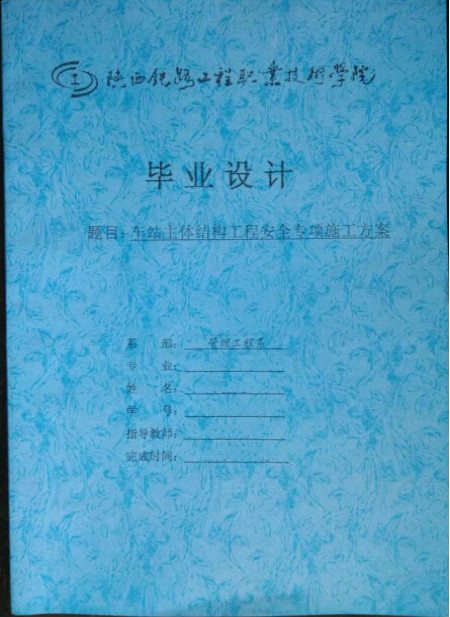 编制人：史  芳审核人：吴海光时间：2018年7月   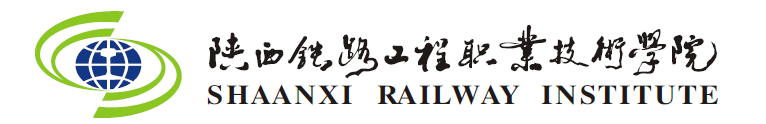 毕业设计题目：****工程安全专项施工方案系    部：    管理工程系     专    业：   安全技术与管理  姓    名：                   学    号：                   指导教师：                   完成时间：                   附件1-3：陕西铁路工程职业技术学院毕业设计（论文）总成绩评定表注：1.根据专业具体实际情况，如未安排答辩环节，答辩评分及答辩小组评语可不填写。附件1-4：（毕业设计目录参考格式范本）摘  要×××××××××××××××××××××××××××××。××××××××××××××××××××××××××，××××××××××××××××××××××××××××××××××××××××××××××××××××, ××××××××××××××××××××××××××。×××××××××××××××××××××××××××××。××××××××××××××××××××××××××，××××××××××××××××××××××××××××××××××××××××××××××××××××, ×××××××××××××××××××××××××××××××××××××××××××××××××××××××。××××××××××××××××××××××××××，××××××××××××××××××××××××××××××××××××××××××××××××××××, ××××××××××××××××××××××××××。关键字：×××；××××××；××××××第1章  工程概况1.1×××××××××××××××××××××××××××××××××××××××，×××××××××××××××××××××××。×××××××××××××××××××××××××××××××。1.2  ×××××××××××××××××××××××××××××××，×××××××××××××××××××××××。×××××××××××××××××××××××××××××××，××××××××××××。1.2.1  ×××××××××××××××××××××××××××××××××，×××××××××××××××××××××××。×××××××××××××××××××××××××××××××，××××××××××××××××××××××××××××××××××××××××××××××××××××××，×××××××××××××××××××××××。第2章  ××××2.1  ×××××××	×××××××××××××××××××××××，×××××××××××××××××××××××。×××××××××××××××××××××××××××××××，××××××××××××××××。2.2  ××××××××××××××××××××××××××××××，×××××××××××××××××××××××。×××××××××××××××××××××××××××××××，××××××××××××××。2.2.1  ×××××××××××××××××××××××××××××，×××××××××××××××××××××××。×××××××××××××××××××××××××××××××。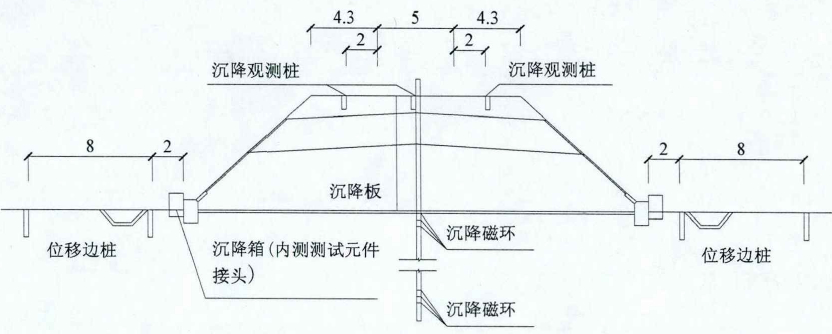 图2.1观测断面布置图×××××××××××××××××××××××××××××××，×××××××××××××××××××××。………………2.2.2×××××××××××××××××××××××××××××××××，×××××××××××××××××××××××。××××××××××××××××××××。表2.1××××××××××××××××××××××××××××××××××××××，×××××××××××××××[1]×××××××××××××××××××××××××××××××××××××××，×××××××××××××××××××××××。2.3 ××××××××××××××××××××××××××××××××××××××，××××××××××××××××××××××××××××××××××××××××××××××××××××××，×××××××××××××××××××××××。F=ma                                    2.1………………………………………………第5章  结论与建议×××××××××××××××××××××，×××××××××××××××××××××××××××××××××，×××××××××××××××××××××××××××××××××××××××××××××××。×××××××××××××××××××××××××××××××××，×××××××××××××××××××××××××××××，××××××××××××××××××××××××××××××××××××××××××××××××。×××××××××××××××××××××××××××××××××，×××××××××××××××××××××××××××××，××××××××××××××××××××××××××××××××××××××××××××××××。×××××××××××××××××××××，×××××××××××××××××××××××××××××××××，×××××××××××××××××××××××××××××××××××××××××××××××。致 谢我的毕业论文是在韦xx老师的精心指导和大力支持下完成的，×××××××××××××××××××××，×××××××××××××××××××××××××××××××××，×××××××××××××××××××××××××××××××××××××××××××××××。感谢陕西铁路工程职业技术学院xxxx工程系的老师对我专业思维及专业技能的培养，×××××××××××××××××××××，×××××××××××××××××××××××××××××××××，×××××××××××××××××××××××××××××××××××××××××××××××。感谢班主任xxx老师，×××××××××××××××××××××，×××××××××××××××××××××××××××××××××，×××××××××××××××××××××××××××××××××××××××××××××××。感谢×年来一起学习、生活的同学们，×××××××××××××××××××××××××××××××××××××××××××××××。参考文献[1] 徐玉萍. 高速铁路建设促进区域经济发展问题研究m. 江西社会科学,2011,12:62—66[2] 付宏渊. 高速公路路基沉降预测及施工控制[M]. 人民交通出版社,2007:1—2[3] 曾国熙. 沙井地基沉陷分析[J]. 浙江大学学报,1959,(3):34—42[4] 尼契波洛维奇. 水工建筑物的实际沉降观测结果「A]. 第四届国际土力学及基础工程会议论文集[C].地质出版社,1957[5] 邓聚龙. 灰色系统理论教程[M]. 华中理工大学出版社,1990:5—8[6] 陈善雄,王星运等. 路基沉降预测的三点修正指数曲线法[J].岩土力学,2011,32(11):3355－3360[7]罗浩,马建林等. 沉降曲线预测方法一变形过程指数[j]. 岩土力学,2009,30(2):374—376[8] 高燕西,莫志兵,魏金胜. 指数曲线法在软土地基沉降预测中的优化与应用[J]. 交通科学与工程,2011,27(2):1—5[9] 杨涛,李国维,杨伟清. 基于双曲线法的分级填筑路堤沉降预测[J]. 岩土力学,2004,25(10):1551—1555[10] 王星运,陈善雄等. 曲线拟合法对路基小变形情形适用性研[j]. 岩土力学,2009,30(9):2763—2770附 录1. ××××××××××××××××××××××，×××××××××××××××××××××××××××××××。2. ××××××××××××××××××××××，×××××××××××××××××××××××××××××××。（1） ××××××××××××××××××××××，×××××××××××××××××××××××××××××××。………………………………………………项目内   容时   间准备工作指导教师安排；分发毕业设计任务书指导书，学生开始收集资料，主动联系校内指导教师，将个人实习信息以邮件形式发给校内指导教师。实习信息包括：姓名、学号、顶岗实习单位、项目名称、地点、实习开始时间及结束时间、实习岗位、项目部电话、手机号码、个人QQ号码。2018年6-8月毕业设计资料毕业设计或现场资料电子版第一次预审发至指导教师邮箱（打包成一个压缩文件，文件夹写明学号+姓名），2018年12月25日毕业设计资料毕业设计或现场资料电子版修改后第二次预审发至同上邮箱（打包成一个压缩文件，文件夹写明学号+姓名）2018年12月31日毕业设计资料毕业设计或现场资料电子版终稿发至同上邮箱（打包成一个压缩文件，文件夹写明学号+姓名）2019年1月8日毕业设计资料将毕业设计资料按照装订要求装订成册，纸质版全部装订好，并附上统一蓝色封面，上交指导教师（可邮寄：邮编714000，陕西铁路工程职业技术学院管理工程系监理教研室  xxx老师）2019年1月15日之前姓名指导教师姓名指导教师周俊利韩国锋刘二帅刘超群曹倩韩国锋马艳光刘超群常丽宏韩国锋任瑾刘超群陈宏飞韩国锋索凤超刘超群陈文康韩国锋王爱荣刘超群崔凯韩国锋王春阳刘超群邓世强韩国锋王琳刘超群段东东韩国锋王美君刘超群樊宏伟韩国锋王瑞鹏刘超群范鑫韩国锋王晓艳刘超群冯文彬韩国锋王一多史芳郭伟伟韩国锋杨帆史芳郭亚欣韩国锋杨雨欣史芳惠明志韩国锋虞楠史芳姬俏俏韩国锋张佳史芳贾浩楠韩国锋张景凡史芳雷凯云韩国锋张庆史芳李江瑞韩国锋张晓宁史芳李克瑶韩国锋周颖史芳李鹏韩国锋邹欢史芳李祥韩国锋史芳姓名指导教师姓名指导教师安超王晖王叶常瑶陈露王晖王越常瑶高绪云王晖王蕴琪常瑶高雪梅王晖魏朋常瑶何晓婷王晖魏亚新常瑶胡春红王晖谢云帆常瑶解彤王晖杨灿常瑶李博文王晖杨帆常瑶李雄飞王晖杨铮常瑶吝婉君王晖姚佳林常瑶刘春王晖姚天心常瑶刘蕊王晖岳斌霞常瑶刘升王晖翟瑞强常瑶任志强王晖张培闻常瑶孙诗洁王晖张琪常瑶谈艳强王晖张强常瑶唐召王晖张晓岚常瑶田浩琪王晖张妍常瑶田亚亚王晖张瑜常瑶铁永浩王晖赵卓飞常瑶王驰王晖郑晶晶常瑶王春晓王晖常瑶班 级班 级姓 名学 号         设计（论文）题目设计（论文）题目设计（论文）题目成   绩指导教师评分指导教师评分指导教师评分指导教师评分答辩评分答辩评分答辩评分总成绩成   绩指导教师评语：指导教师签名：年    月    日指导教师评语：指导教师签名：年    月    日指导教师评语：指导教师签名：年    月    日指导教师评语：指导教师签名：年    月    日指导教师评语：指导教师签名：年    月    日指导教师评语：指导教师签名：年    月    日指导教师评语：指导教师签名：年    月    日指导教师评语：指导教师签名：年    月    日指导教师评语：指导教师签名：年    月    日系毕业设计（论文）答辩小组评语：答辩小组组长签名：年    月    日系毕业设计（论文）答辩小组评语：答辩小组组长签名：年    月    日系毕业设计（论文）答辩小组评语：答辩小组组长签名：年    月    日系毕业设计（论文）答辩小组评语：答辩小组组长签名：年    月    日系毕业设计（论文）答辩小组评语：答辩小组组长签名：年    月    日系毕业设计（论文）答辩小组评语：答辩小组组长签名：年    月    日系毕业设计（论文）答辩小组评语：答辩小组组长签名：年    月    日系毕业设计（论文）答辩小组评语：答辩小组组长签名：年    月    日系毕业设计（论文）答辩小组评语：答辩小组组长签名：年    月    日××××××××××××××××××××××××